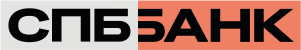 ОПРОСНЫЙ ЛИСТ КЛИЕНТА – ИНДИВИДУАЛЬНОГО ПРЕДПРИНИМАТЕЛЯ, ФИЗИЧЕСКОГО ЛИЦА, ЗАНИМАЮЩЕГОСЯ В УСТАНОВЛЕННОМ ЗАКОНОДАТЕЛЬСТВОМ ПОРЯДКЕ ЧАСТНОЙ ПРАКТИКОЙ В РАМКАХ ЗСКОпросный лист заполнил ______________________________________________________________________________(Ф.И.О., подпись клиента, дата заполнения)*- Федеральный закон № 115-ФЗ от 07.08.2001г. «О противодействии легализации (отмыванию) доходов, полученных преступным путем, и финансированию терроризма»1Фамилия, имя, отчествоФамилия, имя, отчество2Идентификационный номер налогоплательщикаИдентификационный номер налогоплательщика3Предполагаете ли Вы осуществлять операции по сделке, предусматривающей ввоз в Российскую Федерацию в период срока действия запрета, установленного Указом Президента РФ № 560 от 06.08.2014г. «О применении отдельных специальных экономических мер в целях обеспечения безопасности Российской Федерации», отдельных видов сельскохозяйственной продукции, сырья и продовольствия, страной происхождения которых являются государства, принявшие решение о введении экономических санкций в отношении российских юридических и (или) физических лиц или присоединившиеся к такому решению, перечень которых определен постановлением Правительства РФ от 07.08.2014г. № 778Предполагаете ли Вы осуществлять операции по сделке, предусматривающей ввоз в Российскую Федерацию в период срока действия запрета, установленного Указом Президента РФ № 560 от 06.08.2014г. «О применении отдельных специальных экономических мер в целях обеспечения безопасности Российской Федерации», отдельных видов сельскохозяйственной продукции, сырья и продовольствия, страной происхождения которых являются государства, принявшие решение о введении экономических санкций в отношении российских юридических и (или) физических лиц или присоединившиеся к такому решению, перечень которых определен постановлением Правительства РФ от 07.08.2014г. № 778 ДА НЕТ ДА НЕТ ДА НЕТ4Сведения о счетах, открытых в других кредитных организациях (при наличии)Сведения о счетах, открытых в других кредитных организациях (при наличии)Наименование кредитной организации:1)______________________________________________________2)______________________________________________________3)______________________________________________________Наименование кредитной организации:1)______________________________________________________2)______________________________________________________3)______________________________________________________Наименование кредитной организации:1)______________________________________________________2)______________________________________________________3)______________________________________________________5Через какие кредитные организации Вы планируете осуществлять налоговые и другие обязательные платежи в бюджеты различных уровней?Через какие кредитные организации Вы планируете осуществлять налоговые и другие обязательные платежи в бюджеты различных уровней?Наименование кредитной организации1)______________________________________________________2)______________________________________________________3)______________________________________________________Наименование кредитной организации1)______________________________________________________2)______________________________________________________3)______________________________________________________Наименование кредитной организации1)______________________________________________________2)______________________________________________________3)______________________________________________________6Через какие кредитные организации Вы планируете осуществлять выплату заработной платы сотрудникам? Через какие кредитные организации Вы планируете осуществлять выплату заработной платы сотрудникам? Наименование кредитной организации1)______________________________________________________2)______________________________________________________3)______________________________________________________Наименование кредитной организации1)______________________________________________________2)______________________________________________________3)______________________________________________________Наименование кредитной организации1)______________________________________________________2)______________________________________________________3)______________________________________________________7Используемая система налогообложенияИспользуемая система налогообложенияОРНОРН7Используемая система налогообложенияИспользуемая система налогообложенияУСН (6%)УСН (6%)7Используемая система налогообложенияИспользуемая система налогообложенияУСН (15%)УСН (15%)7Используемая система налогообложенияИспользуемая система налогообложенияНПДНПД7Используемая система налогообложенияИспользуемая система налогообложенияИное (указать)__________________________________Иное (указать)__________________________________8Являетесь ли Вы руководителем (членом исполнительного органа) в других организациях?Являетесь ли Вы руководителем (членом исполнительного органа) в других организациях?ДА (наименование организации, ИНН):________________________________________________________________________________________________ДА (наименование организации, ИНН):________________________________________________________________________________________________8Являетесь ли Вы руководителем (членом исполнительного органа) в других организациях?Являетесь ли Вы руководителем (членом исполнительного органа) в других организациях?НЕТНЕТ9Наличие информации о Вашей хозяйственной деятельности в открытых источниках информации Официальный сайт: Периодические издания: Членство в союзах, ассоциациях,        объединениях: Другое, указать: Информация отсутствует Официальный сайт: Периодические издания: Членство в союзах, ассоциациях,        объединениях: Другое, указать: Информация отсутствует Официальный сайт: Периодические издания: Членство в союзах, ассоциациях,        объединениях: Другое, указать: Информация отсутствует9Наличие информации о Вашей хозяйственной деятельности в открытых источниках информации Официальный сайт: Периодические издания: Членство в союзах, ассоциациях,        объединениях: Другое, указать: Информация отсутствует Официальный сайт: Периодические издания: Членство в союзах, ассоциациях,        объединениях: Другое, указать: Информация отсутствует Официальный сайт: Периодические издания: Членство в союзах, ассоциациях,        объединениях: Другое, указать: Информация отсутствует9Наличие информации о Вашей хозяйственной деятельности в открытых источниках информации Официальный сайт: Периодические издания: Членство в союзах, ассоциациях,        объединениях: Другое, указать: Информация отсутствует Официальный сайт: Периодические издания: Членство в союзах, ассоциациях,        объединениях: Другое, указать: Информация отсутствует Официальный сайт: Периодические издания: Членство в союзах, ассоциациях,        объединениях: Другое, указать: Информация отсутствует9Наличие информации о Вашей хозяйственной деятельности в открытых источниках информации Официальный сайт: Периодические издания: Членство в союзах, ассоциациях,        объединениях: Другое, указать: Информация отсутствует Официальный сайт: Периодические издания: Членство в союзах, ассоциациях,        объединениях: Другое, указать: Информация отсутствует Официальный сайт: Периодические издания: Членство в союзах, ассоциациях,        объединениях: Другое, указать: Информация отсутствует9Наличие информации о Вашей хозяйственной деятельности в открытых источниках информации Официальный сайт: Периодические издания: Членство в союзах, ассоциациях,        объединениях: Другое, указать: Информация отсутствует Официальный сайт: Периодические издания: Членство в союзах, ассоциациях,        объединениях: Другое, указать: Информация отсутствует Официальный сайт: Периодические издания: Членство в союзах, ассоциациях,        объединениях: Другое, указать: Информация отсутствует9Наличие информации о Вашей хозяйственной деятельности в открытых источниках информации Официальный сайт: Периодические издания: Членство в союзах, ассоциациях,        объединениях: Другое, указать: Информация отсутствует Официальный сайт: Периодические издания: Членство в союзах, ассоциациях,        объединениях: Другое, указать: Информация отсутствует Официальный сайт: Периодические издания: Членство в союзах, ассоциациях,        объединениях: Другое, указать: Информация отсутствует9Наличие информации о Вашей хозяйственной деятельности в открытых источниках информации Официальный сайт: Периодические издания: Членство в союзах, ассоциациях,        объединениях: Другое, указать: Информация отсутствует Официальный сайт: Периодические издания: Членство в союзах, ассоциациях,        объединениях: Другое, указать: Информация отсутствует Официальный сайт: Периодические издания: Членство в союзах, ассоциациях,        объединениях: Другое, указать: Информация отсутствует10Являетесь ли Вы субъектом исполнения Федерального закона 115-ФЗ*?НЕТДА, в этом случае укажите, к какой категории Вы относитесь (необходимо также заполнить «Опросник клиента-субъекта Федерального Закона 115-ФЗ»):страховые брокеры;индивидуальные предприниматели, осуществляющие скупку, куплю-продажу драгоценных металлов и драгоценных камней, ювелирных изделий из них и лома таких изделий, за исключением религиозных организаций, музеев и организаций, использующих драгоценные металлы, их химические соединения, драгоценные камни в медицинских, научно-исследовательских целях либо в составе инструментов, приборов, оборудования и изделий производственно-технического назначения;индивидуальные предприниматели, оказывающие посреднические услуги при осуществлении сделок купли-продажи недвижимого имущества; иное, указать________________________________________________НЕТДА, в этом случае укажите, к какой категории Вы относитесь (необходимо также заполнить «Опросник клиента-субъекта Федерального Закона 115-ФЗ»):страховые брокеры;индивидуальные предприниматели, осуществляющие скупку, куплю-продажу драгоценных металлов и драгоценных камней, ювелирных изделий из них и лома таких изделий, за исключением религиозных организаций, музеев и организаций, использующих драгоценные металлы, их химические соединения, драгоценные камни в медицинских, научно-исследовательских целях либо в составе инструментов, приборов, оборудования и изделий производственно-технического назначения;индивидуальные предприниматели, оказывающие посреднические услуги при осуществлении сделок купли-продажи недвижимого имущества; иное, указать________________________________________________НЕТДА, в этом случае укажите, к какой категории Вы относитесь (необходимо также заполнить «Опросник клиента-субъекта Федерального Закона 115-ФЗ»):страховые брокеры;индивидуальные предприниматели, осуществляющие скупку, куплю-продажу драгоценных металлов и драгоценных камней, ювелирных изделий из них и лома таких изделий, за исключением религиозных организаций, музеев и организаций, использующих драгоценные металлы, их химические соединения, драгоценные камни в медицинских, научно-исследовательских целях либо в составе инструментов, приборов, оборудования и изделий производственно-технического назначения;индивидуальные предприниматели, оказывающие посреднические услуги при осуществлении сделок купли-продажи недвижимого имущества; иное, указать________________________________________________НЕТДА, в этом случае укажите, к какой категории Вы относитесь (необходимо также заполнить «Опросник клиента-субъекта Федерального Закона 115-ФЗ»):страховые брокеры;индивидуальные предприниматели, осуществляющие скупку, куплю-продажу драгоценных металлов и драгоценных камней, ювелирных изделий из них и лома таких изделий, за исключением религиозных организаций, музеев и организаций, использующих драгоценные металлы, их химические соединения, драгоценные камни в медицинских, научно-исследовательских целях либо в составе инструментов, приборов, оборудования и изделий производственно-технического назначения;индивидуальные предприниматели, оказывающие посреднические услуги при осуществлении сделок купли-продажи недвижимого имущества; иное, указать________________________________________________Клиент настоящим подтверждает достоверность сведений, указанных в Опросном листе. Клиент настоящим подтверждает достоверность сведений, указанных в Опросном листе. Клиент настоящим подтверждает достоверность сведений, указанных в Опросном листе. Клиент настоящим подтверждает достоверность сведений, указанных в Опросном листе. Клиент настоящим подтверждает достоверность сведений, указанных в Опросном листе. Клиент настоящим подтверждает достоверность сведений, указанных в Опросном листе. 